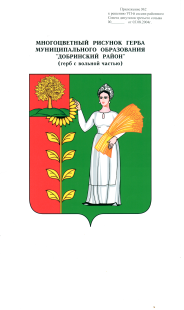 П О С Т А Н О В Л Е Н И ЕАДМИНИСТРАЦИИ СЕЛЬСКОГО ПОСЕЛЕНИЯНИЖНЕМАТРЕНСКИЙ СЕЛЬСОВЕТДобринского муниципального района Липецкой области24.09.2020г.                              с.Нижняя Матренка                              № 55 О Порядке разработки, формирования, реализации и                                     проведения оценки эффективности реализации                                     муниципальных программ сельского поселения                               Нижнематренский сельсовет Добринского                                             муниципального района Липецкой областиВ целях повышения эффективности и прозрачности расходования бюджетных средств путем совершенствования системы программно-целевого планирования, администрация сельского поселения Нижнематренский сельсоветПОСТАНОВЛЯЕТ:1. Утвердить Порядок разработки, формирования, реализации и проведения оценки эффективности реализации муниципальных программ сельского поселения Нижнематренский сельсовет Добринского муниципального района Липецкой области (прилагается).                                                                                                                                     2. Признать утратившими силу :                                                                                       -постановление администрации сельского поселения Нижнематренский сельсовет от 11.10. 2018 года  № 119 "Об утверждении Порядка разработки, формирования, реализации и проведения оценки эффективности реализации муниципальных программ сельского поселения Нижнематренский сельсовет Добринского муниципального района Липецкой области»                                            3. Настоящее постановление вступает в силу со дня его официального                    обнародования.4. Контроль за выполнением настоящего постановления оставляю за собой. И.о.главы администрациисельского поселенияНижнематренский сельсовет	Горбунова Н.Н.                             			Приложениек постановлению администрациисельского поселения Нижнематренский сельсовет от 24.09.2020 г. № 55ПОРЯДОКРАЗРАБОТКИ, ФОРМИРОВАНИЯ, РЕАЛИЗАЦИИ И ПРОВЕДЕНИЯ ОЦЕНКИЭФФЕКТИВНОСТИ РЕАЛИЗАЦИИ МУНИЦИПАЛЬНЫХ ПРОГРАММСЕЛЬСКОГО ПОСЕЛЕНИЯ НИЖНЕМАТРЕНСКИЙ СЕЛЬСОВЕТДОБРИНСКОГО МУНИЦИПАЛЬНОГО РАЙОНА ЛИПЕЦКОЙ ОБЛАСТИРаздел I. ОБЩИЕ ПОЛОЖЕНИЯ1. Настоящий Порядок определяет правила разработки, формирования, реализации и проведения оценки эффективности реализации муниципальных программ сельского поселения Нижнематренский сельсовет Добринского муниципального района Липецкой области (далее также – сельское поселение).2. Разработка, формирование и реализация муниципальных программ сельского поселения Нижнематренский сельсовет Добринского муниципального района (далее также - муниципальная программа) включает следующие основные этапы:1) разработка, формирование и утверждение проекта муниципальной программы;2) реализация муниципальной программы и контроль за ходом ее выполнения.3. Разработка проекта муниципальной программы осуществляется на основании Перечня муниципальных программ сельского поселения Нижнематренский сельсовет Добринского муниципального района  (далее - Перечень), утвержденного нормативным правовым актом администрации сельского поселения. Перечень формируется в соответствии с приоритетами муниципальной политики в сфере социально-экономического развития сельского поселения и задачами, утвержденными в Стратегии социально-экономического развития сельского поселения.4. Проект Перечня подготавливается администрацией сельского поселения Нижнематренский сельсовет Добринского муниципального района Липецкой области Российской Федерации.Внесение изменений в Перечень производится в порядке, установленном регламентом деятельности администрации сельского поселения Нижнематренский сельсовет (далее - Регламент).5. Перечень муниципальных программ содержит название муниципальной программы и ответственных исполнителей. Ответственным исполнителем муниципальной программы является администрация сельского поселения Нижнематренский сельсовет функции которой по разработке, формированию и реализации муниципальных программ предусмотрены пунктом 23 настоящего Порядка6. Муниципальная программа разрабатывается на срок, необходимый для достижения целей муниципальной программы, но не более срока реализации Стратегии социально-экономического развития сельского поселения Нижнематренский сельсовет Добринского муниципального района  Липецкой области, если иные сроки не установлены нормативными правовыми актами.При формулировке цели муниципальной программы необходимо исходить из планируемых результатов решения проблемы социально-экономического развития сельского поселения в сфере реализации муниципальной программы, соответствия формулировки цели ожидаемым конечным результатам реализации муниципальной программы, наличия возможности проверить ее достижение в течение срока реализации муниципальной программы. Цель не должна иметь размытые (нечеткие) формулировки, с произвольным или неоднозначным толкованием.В процессе формирования задачи муниципальной программы необходимо исходить из планируемого результата реализации подпрограммы муниципальной программы (далее - подпрограмма).Целевые индикаторы и показатели задач муниципальной программы должны количественно характеризовать ход ее реализации, решение основных задач и достижение целей муниципальной программы, а также отражать специфику развития конкретной области.Значения целевых индикаторов, показателей задач муниципальной программы должны учитывать показатели, предусмотренные в документах стратегического планирования Российской Федерации, Липецкой области, Добринского муниципального района, сельского поселения разрабатываемых в рамках целеполагания, или в муниципальных программах Российской Федерации, указах Президента Российской Федерации, приоритетных проектов (программ), региональных проектов (программ), районных проектов (программ).6.1. В муниципальных программах должны учитываться цели, задачи и мероприятия приоритетных проектов (программ), региональных проектов (программ), районных проектов (программ) реализуемых в соответствующих сферах.7. Муниципальная программа может включать в себя подпрограммы, представляющие собой комплекс основных мероприятий, направленных на решение конкретных задач подпрограммы.Подпрограмма направлена на решение конкретной задачи муниципальной программы.Деление муниципальной программы на подпрограммы осуществляется исходя из масштабности и сложности решаемых в рамках муниципальной программы задач.Формулировка целей, задач, формирование целевых индикаторов осуществляется в соответствии с пунктом 6 настоящего Порядка.Показатели задач подпрограмм должны отражать непосредственный результат реализации основных мероприятий.Основные мероприятия подпрограмм в обязательном порядке должны быть увязаны с целевыми индикаторами, показателями задач подпрограммы. В случае если индикаторы цели подпрограммы дублируют показатели задач муниципальной программы, цель и целевые индикаторы подпрограммы не указываются.Набор основных мероприятий подпрограммы должен быть необходимым и достаточным для достижения целей, решения задач подпрограммы. Масштаб основного мероприятия должен обеспечивать возможность контроля за ходом выполнения муниципальной программы, но не усложнять систему контроля и отчетности.Основное мероприятие представляет собой совокупность конкретных мероприятий, объединенных общим целевым назначением.В состав основного мероприятия могут быть включены мероприятия, имеющие разные направления и виды расходов кодов классификации расходов бюджета (например, субсидии учреждениям, организациям, капитальные вложения, взносы в уставные капиталы, закупку товаров, работ и услуг, дотации, субвенции, прочие межбюджетные трансферты, расходы на обеспечение функций органов местного самоуправления).Наименования основных мероприятий не могут дублировать наименования направлений и видов расходов кодов классификации расходов бюджета. Основные мероприятия, направленные на осуществление выплат по публичным нормативным обязательствам, могут включать в себя мероприятия по конкретному виду выплаты (например, пособия, единовременные выплаты, компенсации) либо по укрупненным категориям получателей (например, ветераны, инвалиды, дети-сироты).Мероприятия, предусматривающие осуществление исполнения публичных нормативных обязательств, могут быть объединены в одно основное мероприятие только с мероприятиями по аналогичным обязательствам.Наименования основных мероприятий не должны содержать в себе наименования конкретных выплат, предусмотренных публичными нормативными обязательствами.Расходы на строительство и реконструкцию объектов капитального строительства, а также расходы, предусматривающие предоставление субсидий на осуществление капитальных вложений в объекты капитального строительства муниципальной собственности, на софинансирование которых выделяются средства из федерального бюджета или бюджета Липецкой области (областного бюджета), необходимо относить к основному мероприятию в зависимости от функционального назначения объекта капитального строительства.Расходы на обеспечение функций органа местного самоуправления , являющегося ответственным исполнителем одной муниципальной программы, отражаются в составе данной муниципальной программы вне зависимости от его участия в иных муниципальных программах.В случае если органы местного самоуправления являются ответственными исполнителями нескольких муниципальных программ, расходы на обеспечение установленных функций отражаются в составе муниципальной программы, в рамках которой преимущественно реализуются полномочия соответствующего органа местного самоуправления .У органов местного самоуправления поселения, не являющихся ответственными исполнителями муниципальных программ, расходы на обеспечение установленных функций включаются в состав муниципальной программы, в рамках которой преимущественно реализуются полномочия соответствующего органа местного самоуправления поселения.Наименования основных мероприятий не могут дублировать наименования целей, задач подпрограмм.Наименования основных мероприятий не должны содержать в себе наименования нормативных правовых актов, наименования объектов капитального строительства, наименования и иные специфические характеристики конкретных получателей бюджетных средств, органов местного самоуправления сельского поселения.Непрограммные мероприятия не отражаются в муниципальных программах. К непрограммным мероприятиям относятся расходы на обеспечение деятельности главы сельского поселения, на функционирование местной администрации, на уплату налогов, на исполнение судебных решений, а также иные направления расходов, по которым отсутствует возможность установления целевых индикаторов и показателей в рамках целей и задач муниципальной программы.7.1. В состав муниципальной программы включаются мероприятия приоритетных проектов (программ), региональных проектов (программ), районных проектов (программ) соответствующих сфере ее реализации в виде основных мероприятий подпрограмм.Мероприятия приоритетных проектов (программ), региональных проектов (программ), районных проектов (программ) затрагивающих сферы реализации нескольких муниципальных программ, отражаются в составе соответствующих муниципальных программ в виде основных мероприятий подпрограмм.8. Финансовое обеспечение реализации муниципальных программ в части расходных обязательств сельского поселения осуществляется за счет бюджетных ассигнований бюджета сельского поселения (далее - бюджетные ассигнования). Распределение бюджетных ассигнований на реализацию муниципальных программ утверждается принимаемым Советом депутатов сельского поселения решением  о бюджете сельского поселения на очередной финансовый год и на плановый период.Раздел II. ТРЕБОВАНИЯ К СТРУКТУРЕ МУНИЦИПАЛЬНОЙ ПРОГРАММЫ9. Муниципальная программа должна иметь следующую структуру, за исключением случаев, предусмотренных пунктом 11 настоящего Порядка:1) паспорт муниципальной программы по форме согласно приложению 1 к настоящему Порядку;2) текстовую часть муниципальной программы, формируемую по следующим разделам:а) приоритеты муниципальной политики в соответствующей сфере социально-экономического развития сельского поселения, цели, задачи, показатели эффективности, ресурсное обеспечение, меры государственного регулирования реализации муниципальной программы.б) методики расчетов целевых индикаторов и показателей задач муниципальной программы, значения которых не утверждены методиками международных организаций, Правительства Российской Федерации, нормативными правовыми актами Липецкой области, муниципальными правовыми актами района, муниципальными правовыми актами сельского поселения, а также не определяются на основе данных муниципального (федерального) статистического наблюдения и данных бюджетной отчетности. В случае если муниципальной программой предусмотрены целевые индикаторы или показатели задач, имеющие качественную оценку, то указанным целевым индикаторам или показателям задач присваиваются балльные цифровые значения;3) подпрограммы;4) приложения к муниципальной программе по формам согласно приложениям 2,3 к настоящему Порядку.10. Подпрограмма имеет следующую структуру, за исключением случаев, предусмотренных пунктом 11 настоящего Порядка:1) паспорт подпрограммы по форме согласно приложению 4 к настоящему Порядку;2) текстовую часть подпрограммы, формируемую по следующим разделам:а) приоритеты муниципальной политики в сфере реализации подпрограммы, цели, задачи, целевые индикаторы, показатели задач подпрограммы, методики расчетов целевых индикаторов и показателей задач подпрограммы, ресурсное обеспечение подпрограммы.Методики расчетов указываются для целевых индикаторов и показателей задач подпрограммы, значения которых не утверждены методиками международных организаций, Правительства Российской Федерации, нормативными правовыми актами Липецкой области, муниципальными правовыми актами района, муниципальными правовыми актами сельского поселения, а также не определяются на основе данных муниципального (федерального) статистического наблюдения и данных бюджетной отчетности. В случае если подпрограммой предусмотрены целевые индикаторы или показатели задач, имеющие качественную оценку, то указанным целевым индикаторам или показателям задач присваиваются балльные цифровые значения;б) основные мероприятия подпрограммы с указанием основных механизмов их реализации  в виде таблицы по форме согласно приложению 12 к настоящему Порядку.В данном разделе не могут быть указаны мероприятия, входящие в состав основного мероприятия, а также конкретные наименования субсидий юридическим и физическим лицам.На решение одной задачи подпрограммы может быть направлено несколько основных мероприятий. Не допускается формирование основных мероприятий, реализация которых направлена на достижение более чем одной задачи подпрограммы.Включение в подпрограмму основных мероприятий, реализация которых направлена на достижение целей иных муниципальных программ, не допускается.11. Муниципальные программы, подпрограммы, разрабатываемые на основании нормативных правовых актов Российской Федерации, формируются в соответствии с указанными в них требованиями.Включение в состав муниципальной программы, подпрограммы информации в соответствии с настоящим пунктом осуществляется в виде дополнительных приложений к муниципальной программе с отсылочными нормами в текстовых частях муниципальной программы, подпрограммы. Раздел III. РАЗРАБОТКА И УТВЕРЖДЕНИЕ ПРОЕКТА МУНИЦИПАЛЬНОЙПРОГРАММЫ, ВНЕСЕНИЕ ИЗМЕНЕНИЙ В МУНИЦИПАЛЬНУЮ ПРОГРАММУ,ОБЩЕСТВЕННОЕ ОБСУЖДЕНИЕ МУНИЦИПАЛЬНОЙ ПРОГРАММЫПодраздел 1. Разработка и утверждение проектамуниципальной программы12. Разработка проекта муниципальной программы осуществляется ответственным исполнителем администрации сельского поселения, на основании Перечня  муниципальных программ, утвержденных нормативным правовым  актом  администрации сельского поселения. 13. Ответственный исполнитель в срок до 1 июля текущего финансового года разрабатывает проект муниципальной программы .К проекту муниципальной программы ответственный исполнитель прилагает пояснительную записку с обоснованием:характеристики текущего состояния, формулировки основных проблем, анализа социальных, финансово-экономических и прочих рисков развития соответствующей сферы социально-экономического развития сельского поселения;анализа рисков реализации муниципальной программы и описанием мер управления рисками реализации муниципальной программы;достаточности и системности целей, задач, целевых индикаторов, показателей задач, основных мероприятий;необходимости включения мероприятий приоритетных проектов (программ), региональных проектов (программ), районных проектов (программ), реализуемых в соответствующих сферах, с указанием сведений об их ресурсном обеспечении;значений целевых индикаторов и показателей задач, их динамики с ресурсным обеспечением муниципальной программы и мерами государственного регулирования;объемов и источников финансирования муниципальной программы (за счет средств федерального, областного, районного бюджетов и бюджета сельского  поселения, внебюджетных источников), подтвержденных экономическими расчетами по каждому основному мероприятию. Согласование и утверждение проекта нормативного правового акта об утверждении муниципальной программы осуществляется не позднее 15 октября года, предшествующего первому году реализации муниципальной программы.Подраздел 2. Внесение изменений в муниципальную программу14. Внесение изменений в муниципальную программу осуществляется в случаях, предусмотренных пунктом 15 настоящего Порядка.Согласование и утверждение проекта нормативного правового акта администрации сельского поселения о внесении изменений в муниципальную программу осуществляется в соответствии с Регламентом.15. Решение о внесении изменений в муниципальную программу принимается в случаях необходимости:1) приведения муниципальной программы в соответствие с принятым Советом депутатов сельского поселения решением сельского поселения о бюджете сельского поселения в соответствии с бюджетным законодательством;2) выполнения требований нормативных правовых актов Российской Федерации;3) приведения объемов финансирования муниципальной программы в соответствие с распределенным предельным объемом бюджетных ассигнований на очередной финансовый год и на плановый период;4) дополнения (исключения) подпрограммы, основного мероприятия в целом, дополнения (исключения) целевого индикатора, показателя, изменения значений целевого индикатора, показателя;5) изменения финансирования основного мероприятия в объеме, приводящем к изменению утвержденных муниципальной программой плановых значений целевых индикаторов и показателей задач более чем на 15 процентов.6) принятия главой администрации решения об утверждении и (или) внесении изменений в паспорта приоритетных проектов (программ), региональных проектов (программ), районных проектов (программ),   реализуемых в соответствующих сферах;16. Подготовка проекта изменений в муниципальную программу в соответствии с подпунктом 4 пункта 15 настоящего Порядка осуществляется до 15 октября текущего года.Подраздел 3. Общественное обсуждение муниципальной программы17. Проект нормативного правового акта администрации поселения об утверждении муниципальной программы, о внесении изменений в муниципальную программу подлежит общественному обсуждению. Нормативными правовыми актами администрации поселения могут предусматриваться дополнительные порядок и основания проведения общественного обсуждения проекта нормативного правового акта администрации поселения об утверждении муниципальной программы, о внесении изменений в муниципальную программу.Не подлежат общественному обсуждению изменения в муниципальную программу, принимаемые в соответствии с подпунктами 1 и 2 пункта 15 настоящего Порядка.Раздел IV. РЕАЛИЗАЦИЯ МУНИЦИПАЛЬНОЙ ПРОГРАММЫ, КОНТРОЛЬЗА ХОДОМ ЕЕ ВЫПОЛНЕНИЯ И ОЦЕНКА ЕЕ ЭФФЕКТИВНОСТИ18. Реализация муниципальной программы осуществляется в соответствии с планом реализации муниципальной программы (далее - план реализации), разрабатываемым на очередной финансовый год по форме согласно приложению 5 к настоящему Порядку. В плане реализации сумма финансирования основных мероприятий и мероприятий, входящих в состав основных мероприятий, за счет средств бюджета сельского поселения должна соответствовать утвержденным лимитам бюджетных обязательств на реализацию муниципальной программы.В плане отражается подробный перечень мероприятий, входящих в состав основных мероприятий, с указанием ответственного исполнителя, соисполнителей, сроков их реализации, кодов бюджетной классификации и суммы финансирования за счет средств бюджета сельского поселения на очередной финансовый год.В плане реализации для каждого мероприятия выделяются контрольные события с распределением сроков (дат) их наступления в течение года. Контрольными событиями являются промежуточные, завершенные результаты, позволяющие оценить выполнение основных мероприятий, мероприятий, входящих в состав основных мероприятий, в течение года, и имеющие документальное подтверждение. Состав контрольных событий определяется с учетом нулевой длительности (определенная дата наступления), возможности однозначной оценки достижения (0% или 100%).Сроки начала и окончания реализации мероприятий, входящих в состав основного мероприятия, указываются в виде календарной даты или месяца, срок наступления контрольных событий указывается в виде точной даты.Утверждение правового акта о внесении изменений в план реализации при наступлении случаев, предусмотренных пунктом 15 настоящего Порядка, осуществляется после внесения изменений в муниципальную программу.19. Для осуществления контроля за ходом исполнения муниципальной программы ответственный исполнитель в установленные сроки (по итогам I квартала, I полугодия и 9 месяцев - до 15 числа месяца, следующего за отчетным периодом; по итогам года - до 1 апреля года, следующего за отчетным) представляет в Управление финансов Добринского района за I квартал, I полугодие, 9 месяцев, год:1) отчеты о финансовом обеспечении муниципальной программы сельского поселения за счет средств местного бюджета и иных источников, не запрещенных действующим законодательством, по формам согласно приложениям 6, 7, 8 к настоящему Порядку. Отчетная информация о финансировании муниципальных программ должна соответствовать утвержденным показателям сводной бюджетной росписи по расходам на ее реализацию и фактическим кассовым расходам;2) отчет о достижении значений индикаторов целей, показателей задач муниципальной программы, по форме согласно приложению 9 к настоящему Порядку;3) отчет о применении мер государственного регулирования в сфере реализации муниципальной программы по форме согласно приложению 10 к настоящему Порядку;20. К отчетной информации по итогам года прилагается доклад о ходе реализации муниципальной программы, который содержит:1) описание основных результатов, достигнутых за отчетный период, с информацией о сдаче и приемке в эксплуатацию объектов, строительство которых завершено в рамках реализации муниципальной программы;2) перечень запланированных, но не реализованных или реализованных не в полной мере основных мероприятий и мероприятий, входящих в состав основного мероприятия, за отчетный период;3) сведения об ожидаемых результатах и значениях целевых индикаторов и показателей задач муниципальной программы, подпрограмм на конец года. По целевым индикаторам и показателям задач, плановые значения которых могут быть не достигнуты, приводится соответствующее объяснение причин;4) информацию об использовании бюджетных ассигнований бюджета сельского поселения и иных средств на реализацию мероприятий, утвержденных планом реализации мероприятий муниципальной программы, за отчетный период, а также предложения по корректировке объема бюджетных ассигнований за счет средств бюджета сельского поселения с обоснованием и оценкой их планируемого влияния на эффективность реализации муниципальной программы;5) оценку фактической эффективности реализации муниципальной программы за отчетный год в соответствии с пунктом 21 настоящего Порядка;6) предложения по дальнейшей реализации муниципальной программы и их обоснование, включающие оценку необходимости корректировки муниципальной программы по итогам года.21. Оценка эффективности реализации муниципальной программы в процессе (по годам реализации муниципальной программы) и по итогам реализации муниципальной программы осуществляется в соответствии с методикой оценки, определенной согласно приложению 11 к настоящему Порядку.22. По результатам оценки эффективности реализации муниципальной программы администрация сельского поселения может принять решение о сокращении (увеличении) на очередной финансовый год и на плановый период бюджетных ассигнований на ее реализацию или о досрочном прекращении реализации основных мероприятий, подпрограмм или муниципальной программы в целом.Раздел V. ФУНКЦИИ ОТВЕТСТВЕННЫХ ИСПОЛНИТЕЛЕЙ, СОИСПОЛНИТЕЛЕЙПО РАЗРАБОТКЕ, ВНЕСЕНИЮ ИЗМЕНЕНИЙ И РЕАЛИЗАЦИИ МУНИЦИПАЛЬНЫХ ПРОГРАММ23. Ответственный исполнитель:1) обеспечивает совместно с соисполнителями разработку муниципальной программы, ее согласование;2) разрабатывает совместно с соисполнителями и утверждает план реализации муниципальной программы на очередной финансовый год;3) организует реализацию муниципальной программы, инициирует внесение изменений в муниципальную программу и план реализации муниципальной программы. Несет ответственность за достижение индикаторов целей и показателей задач муниципальной программы, контрольных событий, в отношении которых он является исполнителем;4) проводит оценку эффективности реализации муниципальной программы в соответствии с пунктом 21 настоящего Порядка;5) подготавливает квартальные, полугодовой и годовой отчеты и доклад о ходе реализации муниципальной программы и представляет их в отдел финансов в соответствии с пунктами 19, 20 настоящего Порядка.24. Соисполнители:
1) осуществляют разработку подпрограмм и (или) основных мероприятий, в отношении которых они являются исполнителями, и направляют их ответственному исполнителю;
2) согласовывают проект муниципальной программы;
3) составляют план реализации муниципальной программы на очередной финансовый год в части основных мероприятий и мероприятий, входящих в состав основных мероприятий, контрольных событий, в отношении которых они являются исполнителями, и направляют его ответственному исполнителю;
4) согласовывают проект плана реализации муниципальной программы;
5) вносят предложения ответственному исполнителю о внесении изменений в муниципальную программу и план реализации муниципальной программы. Несут ответственность за достижение целевых индикаторов и показателей задач муниципальной программы, контрольных событий, в отношении которых они являются исполнителями;6) представляют ответственному исполнителю информацию, необходимую для подготовки квартальных и годового отчетов и доклада о ходе реализации муниципальной программы в соответствии с пунктами 19, 20 настоящего Порядка;Приложение 1к Порядку разработки, формирования, реализации и проведения оценки эффективности реализации муниципальных программ сельского поселения Нижнематренский сельсовет Добринского муниципального района Липецкой области ПАСПОРТмуниципальной программы        __________________________________________________________                  (наименование муниципальной программы)Приложение 2к Порядку разработки, формирования, реализации и проведения оценки эффективности реализации муниципальных программ сельского поселения Нижнематренский сельсовет Добринского муниципального района Липецкой области Сведения о целях, задачах, индикаторах, показателях, ресурсном обеспечении в разрезе источников финансирования муниципальной программы ___________________________________________________________________________                                    (наименование муниципальной программы)    1     При  заполнении графы 2 перед основным мероприятием могут быть указаны несколько   показателей,   характеризующих   результат  реализации  данного основного   мероприятия.  В  случае,  если  нормативными  правовыми  актами Правительства  Российской  Федерации  или  нормативными  актами федеральных органов  исполнительной власти предусмотрена иная группировка показателей и основных  мероприятий,  направленных  на  их достижение, заполнение графы 2 осуществляется  в  соответствии  с  вышеуказанными  нормативными  правовыми актами.    2     В   строках   с   целевыми  индикаторами  и  показателями  указывается наименование  ответственного исполнителя (соисполнителя), ответственного за достижение соответствующих индикаторов и показателей.     3     Средства  внебюджетных источников (физических и юридических лиц, в том числе  средства  бюджетных  учреждений, полученные от предпринимательской и иной приносящей доход деятельности).         В  таблице  муниципальной  программы  ячейки, в которых указан символ "Х", остаются свободными.".Приложение 3к Порядку разработки, формирования, реализации и проведения оценки эффективности реализации муниципальных программ сельского поселения Нижнематренский сельсовет Добринского муниципального района Липецкой области Оценка применения мер государственного регулирования в сфере реализациимуниципальной программы    _____________________________________________________________________                  (наименование муниципальной программы)    1     Меры  государственного регулирования - налоговые, тарифные, кредитные,гарантии,  залоговое  обеспечение.  Налоговые  льготы  (налоговые  расходы)приводятся   в   разрезе   наименований   налогов  (платежей)  и  категорийналогоплательщиков.    2     Значения показателей по оценке эффективности предоставляемых налоговыхльгот не указываются.".Приложение 4к Порядку разработки, формирования, реализации и проведения оценки эффективности реализации муниципальных программ сельского поселения Нижнематренский сельсовет Добринского муниципального района Липецкой области ПАСПОРТподпрограммы__________________________________________________________(наименование подпрограммы)муниципальной программы__________________________________________________________(наименование муниципальной программы)Приложение 5к Порядку разработки, формирования, реализации и проведения оценки эффективности реализации муниципальных программсельского поселения Нижнематренскийсельсовет Добринского муниципального районаЛипецкой области                                             Утвержден _______________________________                                                                 (наименование правового акта)                                              _________________________________________                                              _________________________________________                                               (наименование ответственного исполнителя)                                                    от "__" _____________ 20__ г. N _____План реализации муниципальной программы _______________________________________________________________________(наименование муниципальной программы)на 20__ год 1  Для    мероприятий,  предусмотренных    планом   реализации,   возможно предусматривать несколько контрольных событий. 2  Указывается    календарная   дата   или   месяц    реализации   основного мероприятия, мероприятия, точная дата наступления контрольного события.Приложение 6к Порядку разработки, формирования, реализации и проведения оценки эффективности реализации муниципальных программ сельского поселения Нижнематренский сельсовет Добринского муниципального района Липецкой области Отчет о финансовом обеспечении муниципальной программы_____________________________________________________________________(наименование муниципальной программы)за счет средств бюджета сельского поселения 1 Указывается  причина  низкого   освоения   средств   бюджета   сельского поселения  при кассовых  расходах  менее  20%  от  годовых назначений по итогам 1 квартала отчетного года, менее 45% - по итогам 1 полугодия отчетного года, менее 70% - по итогам 9 месяцев отчетного года, менее 95% - по итогам отчетного года._____________________________________________  (наименование ответственного исполнителя)__________________/________________________   (подпись)         (расшифровка подписи)"__" _______________ 20__ годаПриложение 7к Порядку разработки, формирования, реализации и проведения оценки эффективности реализации муниципальных программ сельского поселения Нижнематренский сельсовет Добринского муниципального района Липецкой области Отчет о финансовом обеспечении муниципальной программы_______________________________________________________________________(наименование муниципальной программы)за счет средств иных источников_____________________________________________ (наименование ответственного исполнителя)__________________/________________________    (подпись)       (расшифровка подписи)"__" _______________ 20__ годаПриложение 8к Порядку разработки, формирования, реализации и проведения оценки эффективности реализации муниципальных программ сельского поселения Нижнематренский сельсовет Добринского муниципального района Липецкой области Отчет о финансовом обеспечении муниципальной программы______________________________________________________________________(наименование муниципальной программы)за счет средств всех источников 1  Средства  физических  и  юридических  лиц, в том числе средства бюджетных учреждений,  полученные  от  предпринимательской  и  иной  приносящей доход деятельности.____________________________________________ (наименование ответственного исполнителя)________________/_________________________  (подпись)        (расшифровка подписи)"__" _______________ 20__ годаПриложение 9к Порядку разработки, формирования, реализации и проведения оценки эффективности реализации муниципальных программ сельского поселения Нижнематренский сельсовет Добринского муниципального района Липецкой областиОтчет о достижении значений индикаторов целей, показателей задачмуниципальной программы______________________________________________________________________,(наименование муниципальной программы)контрольных событий плана реализации муниципальной программы 1  В  случае,  если  нормативными  правовыми актами Правительства Российской Федерации или нормативными актами федеральных органов исполнительной власти предусмотрена   иная   группировка   показателей  и  основных  мероприятий, направленных   на  их  достижение,  заполнение  графы  2  осуществляется  в соответствии с вышеуказанными нормативными правовыми актами. При заполнении отчета  за  1  квартал,  1  полугодие,  9  месяцев  указываются контрольные события,  предусмотренные планом реализации муниципальной программы с датой наступления в отчетном периоде. 2  Для  целевых  индикаторов  и  показателей задач, по которым периодичность предоставления  официальных  статистических  данных  годовая,  значения  по итогам 1 квартала, 1 полугодия, 9 месяцев указываются в виде "Х".____________________________________________ (наименование ответственного исполнителя)________________/_________________________   (подпись)        (расшифровка подписи)"__" _______________ 20__ годаПриложение 10к Порядку разработки, формирования, реализации и проведения оценки эффективности реализации муниципальных программ сельского поселения Нижнематренский сельсовет Добринского муниципального района Липецкой области Отчет о реализации мер государственного регулирования в сфере реализациимуниципальной программы ________________________________________________________________________(наименование муниципальной программы) 1  Меры  государственного  регулирования - налоговые,  тарифные,  кредитные,гарантии, залоговое обеспечение.____________________________________________ (наименование ответственного исполнителя)________________/_________________________    (подпись)      (расшифровка подписи)"__" _______________ 20__ годаПриложение 11к Порядку разработки, формирования, реализации и проведения оценки эффективности реализации муниципальных программ сельского поселения Нижнематренский сельсовет Добринского муниципального района Липецкой области МЕТОДИКАОЦЕНКИ ЭФФЕКТИВНОСТИ РЕАЛИЗАЦИИ МУНИЦИПАЛЬНОЙПРОГРАММЫ В ПРОЦЕССЕ (ПО ГОДАМ РЕАЛИЗАЦИИ МУНИЦИПАЛЬНОЙПРОГРАММЫ) И ПО ИТОГАМ РЕАЛИЗАЦИИ МУНИЦИПАЛЬНОЙ ПРОГРАММЫМетодика оценки эффективности реализации муниципальной программы в процессе (по годам реализации муниципальной программы) и по итогам реализации муниципальной программы представляет собой алгоритм оценки эффективности реализации муниципальной программы в процессе (по годам реализации муниципальной программы) и по итогам реализации муниципальной программы.Критерии количественных оценок эффективности реализациимуниципальной программыРасчет эффективности реализации муниципальной программы производится на основании балльных значений критериев и их весовых значений по следующей формуле:Э = 0,36 x Пгп + 0,24 x Ппп + 0,3 x ОБС + 0,1 x КС, где:Э - итоговая оценка эффективности реализации муниципальной программы;Пгп - средневзвешенная балльная оценка достижения целевых индикаторов и показателей задач муниципальной программы;Ппп - средняя балльная оценка достижения целевых индикаторов и показателей задач подпрограмм муниципальной программы;ОБС - балльная оценка освоения средств бюджета сельского поселения;КС - средняя балльная оценка наступления и достижения значений контрольных событий.На основании итоговой оценки делается выводов об эффективности реализации муниципальной программы:1) если итоговая оценка составляет менее пяти баллов - муниципальная программа реализуется неэффективно;2) если итоговая оценка составляет пять баллов и более, но менее восьми баллов - эффективность реализации муниципальной программы низкая;3) если итоговая оценка составляет восемь баллов и более - муниципальная программа реализуется эффективно.Приложение 12к Порядку разработки, формирования, реализации и проведения оценки эффективности реализации муниципальных программ сельского поселения Нижнематренский сельсовет Добринского муниципального района Липецкой области Перечень основных мероприятий Ответственный исполнительСоисполнители Сроки и этапы реализации муниципальной программы Подпрограммы Цели муниципальной программы Индикаторы цели Задачи муниципальной программы Показатели задач Параметры  финансового  обеспечения  всего, в том числе по годам реализации Ожидаемые результаты реализации муниципальной программыN п/пНаименованиецелей, индикаторов,задач, 1  показателей,подпрограмм, основных мероприятий, мероприятий приоритетных (региональных) проектов,мероприятий, финансирование которыхосуществляется спривлечением субсидий, иных межбюджетныхтрансфертов изфедерального, областного, районногобюджетов2 Ответственный исполнитель,соисполнительИсточники ресурсного обеспеченияЕдиница измеренияЗначения индикаторов, показателей и объемов финансированияЗначения индикаторов, показателей и объемов финансированияЗначения индикаторов, показателей и объемов финансированияЗначения индикаторов, показателей и объемов финансированияЗначения индикаторов, показателей и объемов финансированияN п/пНаименованиецелей, индикаторов,задач, 1  показателей,подпрограмм, основных мероприятий, мероприятий приоритетных (региональных) проектов,мероприятий, финансирование которыхосуществляется спривлечением субсидий, иных межбюджетныхтрансфертов изфедерального, областного, районногобюджетов2 Ответственный исполнитель,соисполнительИсточники ресурсного обеспеченияЕдиница измерениягод до начала реализации муниципальной программыпервый годвторой годтретий год...1Цель муниципальной программыЦель муниципальной программыЦель муниципальной программыЦель муниципальной программыЦель муниципальной программыЦель муниципальной программыЦель муниципальной программыЦель муниципальной программыЦель муниципальной программы2Индикатор 13Индикатор 2...Задача 1 муниципальной программыПоказатель 1 задачи 1 муниципальной программыПоказатель 2 задачи 1 муниципальной программы...Подпрограмма 1Подпрограмма 1Подпрограмма 1Подпрограмма 1Подпрограмма 1Подпрограмма 1Подпрограмма 1Подпрограмма 1Подпрограмма 1Цель подпрограммы 1 (при наличии)Цель подпрограммы 1 (при наличии)Цель подпрограммы 1 (при наличии)Цель подпрограммы 1 (при наличии)Цель подпрограммы 1 (при наличии)Цель подпрограммы 1 (при наличии)Цель подпрограммы 1 (при наличии)Цель подпрограммы 1 (при наличии)Цель подпрограммы 1 (при наличии)Индикатор 1 подпрограммы 1 (при наличии)Индикатор 2 подпрограммы 1 (при наличии)...Задача 1 подпрограммы 1Задача 1 подпрограммы 1Задача 1 подпрограммы 1Задача 1 подпрограммы 1Задача 1 подпрограммы 1Задача 1 подпрограммы 1Задача 1 подпрограммы 1Задача 1 подпрограммы 1Задача 1 подпрограммы 1Показатель 1 задачи 1 подпрограммы 1Основное мероприятие задачи 1 подпрограммы 1Ответственный исполнитель Всегоруб.ХОсновное мероприятие задачи 1 подпрограммы 1Ответственный исполнитель федеральный бюджетруб.ХОсновное мероприятие задачи 1 подпрограммы 1Ответственный исполнитель областной бюджетруб.ХОсновное мероприятие задачи 1 подпрограммы 1Ответственный исполнитель  районный бюджетруб.ХОсновное мероприятие задачи 1 подпрограммы 1Ответственный исполнитель бюджет поселенияруб.ХОсновное мероприятие задачи 1 подпрограммы 1Ответственный исполнитель 3 средствавнебюджетныхисточниковруб.ХОсновное мероприятие задачи 1 подпрограммы 1СоисполнительВсегоруб.ХОсновное мероприятие задачи 1 подпрограммы 1Соисполнительфедеральный бюджетруб.ХОсновное мероприятие задачи 1 подпрограммы 1Соисполнительобластной бюджетруб.ХОсновное мероприятие задачи 1 подпрограммы 1Соисполнительрайонный бюджетруб.ХОсновное мероприятие задачи 1 подпрограммы 1Соисполнительбюджет поселенияруб.ХОсновное мероприятие задачи 1 подпрограммы 1Соисполнительсредства внебюджетных источниковруб.ХОсновное мероприятие задачи 1 подпрограммы 1......Мероприятие регионального, районного проекта, мероприятие с привлечением субсидий, иных межбюджетных трансфертов (при наличии)Ответственный исполнитель, соисполнительВсегоруб.ХМероприятие регионального, районного проекта, мероприятие с привлечением субсидий, иных межбюджетных трансфертов (при наличии)Ответственный исполнитель, соисполнительфедеральный бюджетруб.ХМероприятие регионального, районного проекта, мероприятие с привлечением субсидий, иных межбюджетных трансфертов (при наличии)Ответственный исполнитель, соисполнительобластной бюджетруб.ХМероприятие регионального, районного проекта, мероприятие с привлечением субсидий, иных межбюджетных трансфертов (при наличии)Ответственный исполнитель, соисполнительрайонный бюджетруб.ХМероприятие регионального, районного проекта, мероприятие с привлечением субсидий, иных межбюджетных трансфертов (при наличии)Ответственный исполнитель, соисполнительбюджет поселенияруб.ХМероприятие регионального, районного проекта, мероприятие с привлечением субсидий, иных межбюджетных трансфертов (при наличии)Ответственный исполнитель, соисполнительсредства внебюджетных источниковруб.Х...Показатель 2 задачи 1 подпрограммы 1Основное мероприятие задачи 1 подпрограммы 1ответственный исполнительВсегоруб.ХОсновное мероприятие задачи 1 подпрограммы 1ответственный исполнительфедеральный бюджетруб.ХОсновное мероприятие задачи 1 подпрограммы 1ответственный исполнительобластной бюджетруб.ХОсновное мероприятие задачи 1 подпрограммы 1ответственный исполнитель районный бюджет руб.ХОсновное мероприятие задачи 1 подпрограммы 1ответственный исполнительбюджет поселенияруб.ХОсновное мероприятие задачи 1 подпрограммы 1ответственный исполнительсредства внебюджетных источниковруб.ХОсновное мероприятие задачи 1 подпрограммы 1соисполнительВсегоруб.ХОсновное мероприятие задачи 1 подпрограммы 1соисполнительфедеральный бюджетруб.ХОсновное мероприятие задачи 1 подпрограммы 1соисполнительобластной бюджетруб.ХОсновное мероприятие задачи 1 подпрограммы 1соисполнительрайонный бюджетруб.ХОсновное мероприятие задачи 1 подпрограммы 1соисполнительбюджет поселенияруб.ХОсновное мероприятие задачи 1 подпрограммы 1соисполнительсредства внебюджетных источниковруб.ХОсновное мероприятие задачи 1 подпрограммы 1.........Задача 2 подпрограммы 1Задача 2 подпрограммы 1Задача 2 подпрограммы 1Задача 2 подпрограммы 1Задача 2 подпрограммы 1Задача 2 подпрограммы 1Задача 2 подпрограммы 1Задача 2 подпрограммы 1Задача 2 подпрограммы 1...Итого по подпрограмме 1ХХруб.Х...Задача 2 муниципальной программыЗадача 2 муниципальной программыЗадача 2 муниципальной программыЗадача 2 муниципальной программыЗадача 2 муниципальной программыЗадача 2 муниципальной программыЗадача 2 муниципальной программыЗадача 2 муниципальной программыЗадача 2 муниципальной программы...nВсего по муниципальной программеХВсегоруб.ХnВсего по муниципальной программеответственный исполнительВсегоруб.ХnВсего по муниципальной программеответственный исполнительфедеральный бюджетруб.ХnВсего по муниципальной программеответственный исполнительобластной бюджетруб.ХnВсего по муниципальной программеответственный исполнительрайонный бюджетруб.ХnВсего по муниципальной программеответственный исполнительбюджет поселенияруб.ХnВсего по муниципальной программеответственный исполнительсредства внебюджетных источниковруб.ХnВсего по муниципальной программесоисполнительВсегоруб.ХnВсего по муниципальной программесоисполнительфедеральный бюджетруб.ХnВсего по муниципальной программесоисполнительобластной бюджетруб.ХnВсего по муниципальной программесоисполнительрайонный бюджетруб.ХnВсего по муниципальной программесоисполнительбюджет поселенияруб.ХnВсего по муниципальной программесоисполнительсредства внебюджетных источниковруб.ХnВсего по муниципальной программе...N п/пНаименование  задачмуниципальнойпрограммы,подпрограмм, мер1государственногорегулирования ипоказателей,характеризующихэффективностьмергосударственногорегулированияОтветственный исполнительЕд. измеренияЗначениеобъемовфинансирования,показателя2(при наличии)Значениеобъемовфинансирования,показателя2(при наличии)Значениеобъемовфинансирования,показателя2(при наличии)Значениеобъемовфинансирования,показателя2(при наличии)Методика расчета для показателей, характеризующих эффективность мер государственного регулированияN п/пНаименование  задачмуниципальнойпрограммы,подпрограмм, мер1государственногорегулирования ипоказателей,характеризующихэффективностьмергосударственногорегулированияОтветственный исполнительЕд. измеренияПервый годВторой годТретий год...Методика расчета для показателей, характеризующих эффективность мер государственного регулирования23456789Задача 1 муниципальной программыЗадача 1 муниципальной программыЗадача 1 муниципальной программыЗадача 1 муниципальной программыЗадача 1 муниципальной программыЗадача 1 муниципальной программыЗадача 1 муниципальной программыЗадача 1 муниципальной программыПодпрограмма 1Подпрограмма 1Подпрограмма 1Подпрограмма 1Подпрограмма 1Подпрограмма 1Подпрограмма 1Подпрограмма 1Мера государственного регулирования 1Показатель эффективности меры государственного регулирования 1......Мера государственного регулирования 2Показатель эффективности меры государственного регулирования 2......Подпрограмма 2...Задача 2 муниципальной программы...Ответственный исполнитель и (или) соисполнители Цели подпрограммы (если имеются) Задачи подпрограммы Целевые индикаторы подпрограммы (если имеются) Показатели задач подпрограммы Этапы и сроки реализации подпрограммы Параметры  финансового  обеспечения  всего, в том числе по годам реализацииподпрограммы8. Ожидаемые результаты реализации подпрограммыN п/п Наименование подпрограммы,   основных  мероприятий,  мероприятий,  контрольных      событий1Ответственный исполнитель, соисполнительСрок началареализации2    Срок окончанияреализации2Код бюджетной классификации (ГРБС, РзПр, ЦСР)Объем ресурсного обеспечения за счет средств федерального бюджета, бюджета Липецкой области (областного бюджета), районного бюджета, государственных внебюджетных фондов, государственных корпораций (руб.)Объем ресурсного обеспечения за счет средств бюджета сельского поселения (руб.)ИТОГО объем ресурсного обеспечения (руб.), значение контрольного события1234567891Подпрограмма 12Основное мероприятие 1 подпрограммы 13Мероприятие 1.1 (при наличии)4Контрольное событие (при наличии)ХХХХ5Мероприятие 1.2 (при наличии)6Контрольное событие (при наличии)ХХХХ......Основное мероприятие 2 подпрограммы 1Мероприятие 2.1 (при наличии)Контрольное событие (при наличии)ХХХХМероприятие 2.2 (при наличии)Контрольное событие (при наличии)ХХХХ...Подпрограмма 2n...ИТОГОN п/пНаименование подпрограмм, основных мероприятийОтветственный исполнитель, соис полнитель Код бюджетной классификацииКод бюджетной классификацииКод бюджетной классификацииРасходы отчетного периода (1 квартал, 1 полугодие, 9 месяцев, год) (руб.)Расходы отчетного периода (1 квартал, 1 полугодие, 9 месяцев, год) (руб.)Расходы отчетного периода (1 квартал, 1 полугодие, 9 месяцев, год) (руб.)Причины низкогоосвоения средствбюджетасельского поселения1N п/пНаименование подпрограмм, основных мероприятийОтветственный исполнитель, соис полнитель ГРБСРзПрЦСРГодовой планФакт% исполненияПричины низкогоосвоения средствбюджетасельского поселения1123456789101ВсегоХХХ1Ответственный исполнительХХ1СоисполнительХХ1...ХХ2Подпрограмма 1ВсегоХХХ2Подпрограмма 1Ответственный исполнительХХ2Подпрограмма 1СоисполнительХХ2Подпрограмма 1...ХХ4Основное мероприятие 1 подпрограммы 1Ответственный исполнитель (соисполнитель).........Подпрограмма 2ВсегоХХХПодпрограмма 2Ответственный исполнительХХПодпрограмма 2СоисполнительХХПодпрограмма 2...ХХn......N п/пНаименование подпрограмм, основных мероприятийИсточники ресурсного обеспеченияРасходы отчетного периода (1 квартал, 1 полугодие, 9 месяцев, год) (руб.)Расходы отчетного периода (1 квартал, 1 полугодие, 9 месяцев, год) (руб.)Расходы отчетного периода (1 квартал, 1 полугодие, 9 месяцев, год) (руб.)N п/пНаименование подпрограмм, основных мероприятийИсточники ресурсного обеспеченияГодовой планФакт% исполнения1234561Всего1Федеральный бюджет1Бюджет Липецкой области (областной бюджет)1Районный бюджет1Средства бюджетов государственных внебюджетных фондов и средства государственных корпораций2Подпрограмма 1Всего2Подпрограмма 1Федеральный бюджет2Подпрограмма 1Бюджет Липецкой области (областной бюджет)2Подпрограмма 1Районный бюджет2Подпрограмма 1Средства бюджетов государственных внебюджетных фондов и средства государственных корпораций3Основное мероприятие 1 подпрограммы 1Всего3Основное мероприятие 1 подпрограммы 1Федеральный бюджет3Основное мероприятие 1 подпрограммы 1Бюджет Липецкой области (областной бюджет)3Основное мероприятие 1 подпрограммы 1Районный бюджет3Основное мероприятие 1 подпрограммы 1Средства бюджетов государственных внебюджетных фондов и средства государственных корпораций4Основное мероприятие 2 подпрограммы 1Всего4Основное мероприятие 2 подпрограммы 1Федеральный бюджет4Основное мероприятие 2 подпрограммы 1Бюджет Липецкой области (областной бюджет)4Основное мероприятие 2 подпрограммы 1Районный бюджет4Основное мероприятие 2 подпрограммы 1Средства бюджетов государственных внебюджетных фондов и средства государственных корпораций.........Подпрограмма 2ВсегоПодпрограмма 2Федеральный бюджетПодпрограмма 2Бюджет Липецкой области (областной бюджет)Подпрограмма 2Районный бюджетПодпрограмма 2Средства бюджетов государственных внебюджетных фондов и средства государственных корпорацийn......N п/пНаименование подпрограмм, основных мероприятийИсточники ресурсного обеспеченияРасходы (руб.)Расходы (руб.)N п/пНаименование подпрограмм, основных мероприятийИсточники ресурсного обеспеченияПлан отчетного годаФактически за отчетный год123451Всего1Федеральный бюджет1Бюджет Липецкой области (областной бюджет)1Бюджет сельского поселения1Районный бюджет1Средства бюджетов государственных внебюджетных фондов, средства государственных корпораций1Средствавнебюджетныхисточников12Подпрограмма 1Всего2Подпрограмма 1Федеральный бюджет2Подпрограмма 1Бюджет Липецкой области (областной бюджет)2Подпрограмма 1Бюджет сельского поселения2Подпрограмма 1Районный бюджет2Подпрограмма 1Средства бюджетов государственных внебюджетных фондов, средства государственных корпораций2Подпрограмма 1Средствавнебюджетныхисточников13Основное мероприятие 1 подпрограммы 1Всего3Основное мероприятие 1 подпрограммы 1Федеральный бюджет3Основное мероприятие 1 подпрограммы 1Бюджет Липецкой области (областной бюджет)3Основное мероприятие 1 подпрограммы 1Бюджет сельского поселения3Основное мероприятие 1 подпрограммы 1Районный бюджет3Основное мероприятие 1 подпрограммы 1Средства бюджетов государственных внебюджетных фондов, средства государственных корпораций3Основное мероприятие 1 подпрограммы 1Средствавнебюджетныхисточников1.........Подпрограмма 2ВсегоПодпрограмма 2Федеральный бюджетПодпрограмма 2Бюджет Липецкой области (областной бюджет)Подпрограмма 2Бюджет сельского поселенияПодпрограмма 2Районный бюджетПодпрограмма 2Средства бюджетов государственных внебюджетных фондов, средства государственных корпорацийПодпрограмма 2Средствавнебюджетныхисточников1Подпрограмма 2n......N п/пНаименованиецелей,индикаторов,задач,показателей,подпрограмм,контрольныхсобытий,основныхмероприятий1Ответственный исполнитель, соисполнительЕдиница измеренияЗначения индикаторов, показателей и контрольных событийЗначения индикаторов, показателей и контрольных событийЗначения индикаторов, показателей и контрольных событийДата наступления контрольного событияДата наступления контрольного событияОбоснование отклонений значений индикатора, показателя на конец года (при наличии), обоснование отклонений выполнения контрольных событийN п/пНаименованиецелей,индикаторов,задач,показателей,подпрограмм,контрольныхсобытий,основныхмероприятий1Ответственный исполнитель, соисполнительЕдиница измеренияФактическое значение по итогам года, предшествующего отчетномуОтчетный годОтчетный годПланФакт (1 квартал, 1 полугодие, 9 месяцев, год)Обоснование отклонений значений индикатора, показателя на конец года (при наличии), обоснование отклонений выполнения контрольных событийN п/пНаименованиецелей,индикаторов,задач,показателей,подпрограмм,контрольныхсобытий,основныхмероприятий1Ответственный исполнитель, соисполнительЕдиница измеренияФактическое значение по итогам года, предшествующего отчетномуПланФакт (1  квартал,1 полугодие,9 месяцев,год)2ПланФакт (1 квартал, 1 полугодие, 9 месяцев, год)Обоснование отклонений значений индикатора, показателя на конец года (при наличии), обоснование отклонений выполнения контрольных событий123456789101Цель муниципальной программыЦель муниципальной программыЦель муниципальной программыЦель муниципальной программыЦель муниципальной программыЦель муниципальной программыЦель муниципальной программыЦель муниципальной программыЦель муниципальной программы2Индикатор 1ХХ3Индикатор 2ХХ......ХХЗадача 1 муниципальной программыЗадача 1 муниципальной программыЗадача 1 муниципальной программыЗадача 1 муниципальной программыЗадача 1 муниципальной программыЗадача 1 муниципальной программыЗадача 1 муниципальной программыЗадача 1 муниципальной программыЗадача 1 муниципальной программыПоказатель 1 задачи 1 муниципальной программыХХПоказатель 2 задачи 1 муниципальной программыХХ...ХХПодпрограмма 1Подпрограмма 1Подпрограмма 1Подпрограмма 1Подпрограмма 1Подпрограмма 1Подпрограмма 1Подпрограмма 1Подпрограмма 1Цель подпрограммы 1Цель подпрограммы 1Цель подпрограммы 1Цель подпрограммы 1Цель подпрограммы 1Цель подпрограммы 1Цель подпрограммы 1Цель подпрограммы 1Цель подпрограммы 1Индикатор 1 подпрограммы 1ХХИндикатор 2 подпрограммы 1ХХ...Задача 1 подпрограммы 1Задача 1 подпрограммы 1Задача 1 подпрограммы 1Задача 1 подпрограммы 1Задача 1 подпрограммы 1Задача 1 подпрограммы 1Задача 1 подпрограммы 1Задача 1 подпрограммы 1Задача 1 подпрограммы 1Показатель 1 задачи 1 подпрограммы 1ХХКонтрольное событие (при наличии)ХОсновное мероприятие задачи 1 подпрограммы 1ХХ...Показатель 2 задачи 1 подпрограммы 1ХХКонтрольное событие (при наличии)ХОсновное мероприятие задачи 1 подпрограммы 1ХХ...Показатель 3 задачи 1 подпрограммы 1ХХ...Задача 2 подпрограммы 1Задача 2 подпрограммы 1Задача 2 подпрограммы 1Задача 2 подпрограммы 1Задача 2 подпрограммы 1Задача 2 подпрограммы 1Задача 2 подпрограммы 1Задача 2 подпрограммы 1Задача 2 подпрограммы 1...Задача 2 муниципальной программыЗадача 2 муниципальной программыЗадача 2 муниципальной программыЗадача 2 муниципальной программыЗадача 2 муниципальной программыЗадача 2 муниципальной программыЗадача 2 муниципальной программыЗадача 2 муниципальной программыЗадача 2 муниципальной программыn...N п/п   Наименование задач муниципальной программы,    подпрограмм и мер    государственного    регулирования1Объем выпадающих доходов бюджета сельского поселения или увеличение обязательств сельского поселения (руб.)Объем выпадающих доходов бюджета сельского поселения или увеличение обязательств сельского поселения (руб.)N п/п   Наименование задач муниципальной программы,    подпрограмм и мер    государственного    регулирования1План отчетного годаФакт отчетного года12341Задача 1 муниципальной программы2Подпрограмма 13Мера государственного регулирования......Подпрограмма 2...Задача 2 муниципальной программыn...Nп/пНаименование критерияВесовой коэффициентГрадацииБалльная оценка1Достижение целевых индикаторов и показателей задач муниципальной программы0,361) достижение соответствует:а) 100 процентов и более - для индикаторов и показателей, рост значений которых свидетельствует о положительной динамике;б) 100 процентов и менее - для индикаторов и показателей, снижение значений которых свидетельствует о положительной динамике101Достижение целевых индикаторов и показателей задач муниципальной программы0,362) достижение соответствует:а) от 80 процентов включительно до 100 процентов - для индикаторов и показателей, рост значений которых свидетельствует о положительной динамике;б) свыше 100 процентов до 120 процентов включительно - для индикаторов и показателей, снижение значений которых свидетельствует о положительной динамике81Достижение целевых индикаторов и показателей задач муниципальной программы0,363) достижение соответствует:а) от 50 процентов включительно до 80 процентов - для индикаторов и показателей, рост значений которых свидетельствует о положительной динамике;б) свыше 120 процентов до 150 процентов включительно - для индикаторов и показателей, снижение значений которых свидетельствует о положительной динамике51Достижение целевых индикаторов и показателей задач муниципальной программы0,364) достижение соответствует:а) менее 50 процентов - для индикаторов и показателей, рост значений которых свидетельствует о положительной динамике;б) свыше 150 процентов - для индикаторов и показателей, снижение значений которых свидетельствует о положительной динамике02Достижение целевых индикаторов и показателей задач подпрограмм муниципальной программы0,241) достижение соответствует:а) 100 процентов и более - для индикаторов и показателей, рост значений которых свидетельствует о положительной динамике;б) 100 процентов и менее - для индикаторов и показателей, снижение значений которых свидетельствует о положительной динамике102Достижение целевых индикаторов и показателей задач подпрограмм муниципальной программы0,242) достижение соответствует:а) от 80 процентов включительно до 100 процентов - для индикаторов и показателей, рост значений которых свидетельствует о положительной динамике;б) свыше 100 процентов до 120 процентов включительно - для индикаторов и показателей, снижение значений которых свидетельствует о положительной динамике82Достижение целевых индикаторов и показателей задач подпрограмм муниципальной программы0,243) достижение соответствует:а) от 50 процентов включительно до 80 процентов - для индикаторов и показателей, рост значений которых свидетельствует о положительной динамике;б) свыше 120 процентов до 150 процентов включительно - для индикаторов и показателей, снижение значений которых свидетельствует о положительной динамике52Достижение целевых индикаторов и показателей задач подпрограмм муниципальной программы0,244) достижение соответствует:а) менее 50 процентов - для индикаторов и показателей, рост значений которых свидетельствует о положительной динамике;б) свыше 150 процентов - для индикаторов и показателей, снижение значений которых свидетельствует о положительной динамике03Освоение средств бюджета сельского поселения0,31) средства освоены на 95 процентов или более103Освоение средств бюджета сельского поселения0,32) средства освоены от 75 процентов включительно до 95 процентов83Освоение средств бюджета сельского поселения0,33) средства освоены от 50 процентов включительно до 75 процентов53Освоение средств бюджета сельского поселения0,34) средства освоены менее чем на 50 процентов04Оценка наступления и достижения значений контрольных событий0,11) достижение соответствует:а) 100 процентов и более - для контрольных событий, рост значений которых свидетельствует о положительной динамике;б) 100 процентов и менее - для контрольных событий, снижение значений которых свидетельствует о положительной динамике104Оценка наступления и достижения значений контрольных событий0,12) достижение соответствует:а) от 80 процентов включительно до 100 процентов - для контрольных событий, рост значений которых свидетельствует о положительной динамике;б) свыше 100 процентов до 120 процентов включительно - для контрольных событий, снижение значений которых свидетельствует о положительной динамике84Оценка наступления и достижения значений контрольных событий0,13) достижение соответствует:а) от 50 процентов включительно до 80 процентов - для контрольных событий, рост значений которых свидетельствует о положительной динамике;б) свыше 120 процентов до 150 процентов включительно - для контрольных событий, снижение значений которых свидетельствует о положительной динамике;в) 100 процентов и более - для контрольных событий, рост значений которых свидетельствует о положительной динамике, в случае если контрольные события были исполнены не в установленный срок, но в пределах отчетного года;г) 100 процентов и менее - для контрольных событий, снижение значений которых свидетельствует о положительной динамике, в случае если контрольные события были исполнены не в установленный срок, но в пределах отчетного года54Оценка наступления и достижения значений контрольных событий0,14) достижение соответствует:а) менее 50 процентов - для контрольных событий, рост значений которых свидетельствует о положительной динамике;б) свыше 150 процентов - для контрольных событий, снижение значений которых свидетельствует о положительной динамике;в) менее 100 процентов - для контрольных событий, рост значений которых свидетельствует о положительной динамике, в случае если контрольные события были исполнены не в установленный срок, но в пределах отчетного года;г) свыше 100 процентов - для контрольных событий, снижение значений которых свидетельствует о положительной динамике, в случае если контрольные события были исполнены не в установленный срок, но в пределах отчетного года0N п/пНаименование основного мероприятияНаименование мероприятий приоритетных (региональных) проектов, мероприятий, финансирование которых осуществляется с привлечением субсидий, иных межбюджетных трансфертов из федерального, областного и районного бюджетовМеханизм реализации основного мероприятия12......n